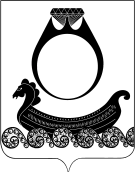 АДМИНИСТРАЦИЯ ЧАПАЕВСКОГО СЕЛЬСКОГО ПОСЕЛЕНИЯ КРАСНОСЕЛЬСКОГО МУНИЦИПАЛЬНОГО РАЙОНАКОСТРОМСКОЙ ОБЛАСТИПОСТАНОВЛЕНИЕот    16 ноября 2023 года                                                                                №  64Об основных направлениях бюджетной и налоговой политики Чапаевского сельского поселения Красносельского муниципального района Костромской области на 2024 год и плановый период 2025 и 2026 годов 
В соответствии со статьей 184.2 Бюджетного кодекса Российской Федерации, в целях составления проекта бюджета Чапаевского сельского поселения на 2024 год и плановый период 2025 и 2026 годов.1. Определить основные направления бюджетной и налоговой  политики Чапаевского сельского поселения Красносельского муниципального района Костромской области на 2024 год и плановый период 2025 и 2026 годов (приложение №1).  2. Администрации Чапаевского сельского поселения Красносельского муниципального района Костромской области при составлении решения Совета  депутатов Чапаевского сельского поселения «О бюджете поселения на 2024 год и плановый период 2025 и 2026 годов» руководствоваться основными направлениями бюджетной и налоговой политики Чапаевского сельского поселения Красносельского муниципального района Костромской области на 2024 год и плановый период 2025 и 2026 годов.3. Опубликовать настоящее постановление в информационном бюллетене «Чапаевский Вестник» и в информационно-коммуникационной сети «Интернет» на официальном сайте органов местного самоуправления Чапаевского сельского поселения Красносельского муниципального района Костромской области.4. Контроль за исполнением настоящего постановления оставляю за собой.Глава поселения                                        Г.А.Смирнова Приложение 1к Постановлению Администрации Чапаевского сельского поселенияот 16.11.2023 г. № Основные направления бюджетной и налоговой политики Чапаевского сельского поселения Красносельского муниципального района Костромской области на 2024 год и плановый период 2025 и 2026 годов. На сегодняшний день муниципальное образование остается в сложном финансовом положении. Несмотря на определенные меры, принимаемые в течение последних лет.Формирование проекта  бюджета  на 2024 год и на плановый период 2025 и 2026 годов осуществляется в соответствии с приказами Министерства финансов Российской Федерации:от 24 мая 2022 года  № 82н «О Порядке формирования и применения кодов бюджетной классификации Российской Федерации, их структуре и принципах назначения»  в редакции приказа Министерства финансов Российской Федерации от 18.11.2022 №176н; от 24.03.2023 №31н; от 01.06.2023 №82н;от 01 июня 2023 года № 80н «Об утверждении кодов (перечней кодов) бюджетной классификации Российской Федерации на 2024 год (на 2024 год и на плановый период 2025 и 2026 годов)».Основные направления бюджетной и налоговой политики Чапаевского сельского поселения на 2024 год и плановый период 2025 и 2026 годов подготовлены в соответствии с требованиями Бюджетного кодекса Российской Федерации в целях формирования основы для составления местного бюджета на 2024 год и плановый период 2025 и 2026 годов.Проект бюджета Чапаевского сельского поселения составлен на  2024 год и плановый период 2025 и 2026 годов.Формирование бюджета Чапаевского сельского поселения Красносельского муниципального района Костромской области будет осуществляться по предусмотренным Бюджетным  кодексом Российской Федерации единым правилам организации бюджетного процесса с соблюдением установленных им процедур и ограничений по объему долга и дефицита бюджета.Бюджетная и налоговая политика Чапаевского сельского поселения Красносельского муниципального района Костромской области на 2024 год и плановый период 2025 и 2026 годов  основана на преемственности бюджетной и налоговой политики Чапаевского поселения Красносельского муниципального района  Костромской области с учетом необходимости достижения целей и решения задач  Чапаевского сельского поселения Красносельского муниципального района Костромской области;- нацелена на:создание условий для наращивания налогового потенциала Чапаевского сельского поселения Красносельского муниципального района Костромской области посредством совершенствования законодательства Чапаевского сельского поселения Красносельского муниципального района Костромской области о налогах и сборах, улучшения инвестиционного климата, стимулирования роста предпринимательской инициативы;сохранение социальной и экономической стабильности Чапаевского сельского поселения Красносельского муниципального района Костромской области.Неотъемлемым условием эффективной реализации бюджетной политики в предстоящем периоде является вовлечение граждан в процедуры обсуждения и принятия бюджетных решений, общественного контроля их эффективности и результативности.Основной целью бюджетной политики на 2024 год и плановый период 2025 и 2026 годов является обеспечение устойчивости бюджета Чапаевского сельского поселения Красносельского муниципального района Костромской области и безусловное исполнение принятых обязательств наиболее эффективным способом.Достижению данной цели будут способствовать:- обеспечение сбалансированности и финансовой устойчивости бюджета Чапаевского сельского поселения Красносельского муниципального района  в условиях ограниченности его доходных источников;- оптимизация расходов бюджета поселения с учетом  необходимости  исполнения  приоритетных направлений, в том числе на муниципальное управление, недопущение образования просроченной кредиторской задолженности;- повышение эффективности осуществления закупок товаров, работ, услуг для обеспечения нужд Чапаевского сельского поселения Красносельского муниципального района Костромской области, исключение фактов заключения контрактов с недобросовестными поставщиками (подрядчиками, исполнителями);- планирование расходов на капитальный ремонт по объектам муниципальной собственности только с высокой степенью готовности и наличием проектно-сметной документации с положительным заключением экспертизы;- применение мер по повышению энергоэффективности и энергосбережению;- недопущение увеличения действующих расходных обязательств, необеспеченных финансовыми источниками;- проведение взвешенной финансовой политики при принятии новых расходных обязательств с учетом их достоверного финансово-экономического обоснования возможностей бюджета;- снижение административных барьеров и регламентация предоставления органами местного самоуправления Чапаевского сельского поселения Красносельского муниципального района Костромской области муниципальных услуг, в том числе в электронной форме;- усиление внутреннего муниципального финансового контроля в сфере бюджетных правоотношений, внутреннего финансового контроля и внутреннего финансового аудита;Основными направлениями налоговой и бюджетной политики Чапаевского сельского поселения Красносельского муниципального района Костромской области на 2024 год и плановый период 2025 и 2026 годов являются:- укрепление и увеличение доходной базы бюджета поселения;- повышение эффективности администрирования бюджетных доходов с обеспечением полноты сбора налогов и неналоговых платежей, которое включает осуществление следующих мер:1) содействие сокращению задолженности и недоимки по платежам в бюджет поселения;2) эффективная реализация контрольных функций главными администраторами доходов за поступлением платежей в бюджет, проведение своевременной претензионно-исковой работы с неплательщиками и осуществление мер принудительного взыскания задолженности;3) принятие оперативных мер по недопущению налоговой задолженности в организациях бюджетной сферы;4) создание условий для повышения качества предоставления государственных услуг;5) повышение эффективности процедур проведения государственных закупок, в том числе путем внедрения казначейского сопровождения;6) внедрение компонентов государственной интегрированной информационной системы управления общественными финансами «Электронный бюджет».В целях обеспечения открытости и подконтрольности бюджетного процесса продолжится вовлечение граждан в процедуры обсуждения и принятия конкретных бюджетных решений, общественного контроля их эффективности и результативности.Основные подходы к формированию доходов на 2024 год и плановый период 2025 и 2026 годовПри формировании доходной части бюджета  на 2024 год учтены  следующие основные изменения  налогового и бюджетного законодательства.Налог на доходы физических лиц-Коэффициент, отражающий региональные особенности рынка труда на территории Костромской области, установлен Законом  Костромской области  от 24 октября 2022 года № 283-7-ЗКО «Об установлении на 2023 год коэффициента, отражающего региональные особенности рынка труда на территории Костромской области» составляет 1,737Прогноз поступлений по налогу учитывает суммы имущественных и социальных налоговых вычетов, предусмотренные главой 23 Налогового кодекса Российской ФедерацииАкцизНорматив распределения доходов от акцизов  на нефтепродукты, установлен в соответствии с положением проекта федерального закона № 448554-8 «О федеральном бюджете на 2024 год и на плановый период 2025 и 2026 годов»Дифференцированные нормативы отчислений в бюджеты муниципальных районов (городских округов), городских и сельских поселений Костромской области от акцизов на автомобильный и прямогонный бензин, дизельное топливо, моторные масла для дизельных и (или) карбюраторных (инжекторных) двигателей установлены в соответствии с положениями статьи 58 Бюджетного кодекса Российской Федерации исходя из норматива зачисления доходов от уплаты акцизов на автомобильный и прямогонный бензин, дизельное топливо, моторные масла для дизельных и (или) карбюраторных (инжекторных) двигателей в размере не менее 10 %.Размеры указанных дифференцированных нормативов отчислений в местные бюджеты устанавливаются исходя из протяженности автомобильных дорог общего пользования местного значения соответствующих муниципальных образований, органы местного самоуправления которых решают вопросы местного значения в сфере дорожной деятельности.3.Имущественные налогиВ целях дальнейшего совершенствования налогового законодательства Российской Федерации в части налогообложения имущества физических лиц и организаций Федеральным законом  от 15.04.2019 № 63-ФЗ «О внесении изменений в часть вторую Налогового кодекса Российской Федерации и статью 9 Федерального закона «О внесении изменений в части первую и вторую Налогового кодекса Российской Федерации и отдельные законодательные акты Российской Федерации о налогах и сборах» предусмотрено:- уточнение по земельному налогу наименований объектов, облагаемых по ставке, не превышающей 0,3%. В частности, из наименований данных объектов исключаются земельные участки, приобретенные (предоставленные) для индивидуального жилищного строительства, используемые в предпринимательской деятельности;- продление с 1 ноября до 31 декабря предельного срока для представления физическими лицами в налоговый орган уведомления о выбранном земельном участке, в отношении которого применяется налоговый вычет в размере величины кадастровой стоимости 600 квадратных метров площади земельного участка, а также уведомления о выбранных объектах налогообложения, в отношении которых предоставляется налоговая льгота по налогу на имущество физических лиц;- отмена налоговой декларации по земельному налогу для налогоплательщиков-организаций;- установление по земельному налогу коэффициента, ограничивающего рост суммы налога не более чем на 10% по сравнению с предыдущим годом;- установление налогового вычета для физических лиц, имеющих трех и более детей, по земельному налогу на 600 квадратных метров площади земельного участка, а также предоставление  по налогу на имущество физических лиц дополнительного налогового вычета на каждого ребенка в размере 5 квадратных метров в отношении квартиры и 7 квадратных метров в отношении жилого дома;- установление порядка исчисления налога на имущество физических лиц в отношении объекта, прекратившего свое существование в связи с его гибелью или уничтожением. Налог перестает исчисляться на основании заявления, представленного налогоплательщиком в налоговый орган по своему выбору. К заявлению налогоплательщик вправе представить подтверждающие документы и т.д.В соответствии с п. 1 ст. 397 НК РФ срок уплаты налога и авансовых платежей по земельному налогу организациями следущие:- для налога – не позднее 28 февраля года, следующего за истекшим налоговым периодом;- для авансовых платежей - не позднее 28-го числа месяца, следующего за истекшим отчетным периодом. То есть уплачивать авансовые платежи за I, II и III кварталы в общем случае следует не позднее 28 апреля, 28 июля, 28 октября соответственно.4.Неналоговые доходыВ соответствии с 236-ФЗ в целях реализации мероприятий, имеющих приоритетное значение для жителей муниципального образования или его части, по решению вопросов местного значения или иных вопросов, право решения которых предоставлено органам местного самоуправления, в  администрацию Чапаевского сельского поселения Красносельского муниципального района Костромской области может быть внесен инициативный проект.Источником финансового обеспечения реализации инициативных проектов являются предусмотренные решением о местном бюджете бюджетные ассигнования на реализацию инициативных проектов, формируемые, в том числе, с учетом объемов инициативных платежей.В соответствии с проектом приказа Министерства финансов Российской Федерации «О внесении изменений в приказ Министерства финансов Российской Федерации от 8 июня 2020 г. № 99н» для учета поступлений инициативных платежей предусмотрены коды классификации доходов бюджетов, входящие в агрегированный код доходов бюджетов 000 1 17 15000 00 0000 150 «Инициативные платежи».Основные подходы к формированию расходов  бюджета на 2023 год и плановый период 2024 и 2025 годовФормирование объемов бюджетных ассигнований осуществлялось, исходя из следующих основных подходов.На сегодняшний день муниципальное образование остается в сложном финансовом положении. Несмотря на определенные меры, принимаемые  в течение последних лет.Основную долю расходов составляют текущие расходы, которые в основном предназначены для обеспечения предоставления жизненно важных социальных услуг населению, а также на оплату коммунальных услуг бюджетных учреждений и выплату заработной платы их работникам. В этих условиях орган местного самоуправления вынужден финансировать многие другие расходные обязательства по остаточному принципу.Бюджетные ассигнования по фонду оплаты труда рассчитаны  в соответствии с положениями ст. 425-426 Налогового кодекса Российской Федерации с применением совокупного тарифа страховых взносов в государственные внебюджетные фонды Российской Федерации–  30,2 %,  (Федеральный закон от 03.07.2016  № 243-ФЗ).  Фонд оплаты труда определен с учетом показателей заработной платы отдельных категорий работников учитывая  качество оказания услуг, с установлением прямой зависимости уровня оплаты труда от его производительности и максимальным использованием внутренних резервов, планирование бюджетных ассигнований по фонду оплаты труда в 2024 году и в плановом периоде 2025 и 2026 годов осуществляется исходя из фонда оплаты труда текущего года с учетом прогноза по численности работников.Минимальный размер оплаты труда с 1 января 2024 года планируется в сумме 19 242 рубля, против действующих в настоящее время 16242 рубля.Планирование бюджетных ассигнований в части расходов на коммунальные нужды (тепловая энергия, электрическая энергия, водоснабжение и водоотведение и др.) осуществляется с применением индексов - дефляторов цен.Расходы на увеличение стоимости основных средств в 2023 году планируются на уровне текущего года и в последующие годы не индексируются.Бюджетные ассигнования на исполнение судебных актов по искам к муниципальному образованию о возмещении вреда, причиненного гражданину или юридическому лицу в результате незаконных действий  (бездействия) органов местного самоуправления либо должностных лиц. планируются с учетом предъявленных к исполнению и не исполненных в текущем финансовом году судебных актов.Планирование прочих расходов осуществляется с учетом оптимизации от ожидаемого исполнения 2023 года.Предусмотреть в бюджете на 2024 год бюджетные ассигнования на погашение кредиторской задолженности, в первоочередном порядке по социально-значимым расходам, включая задолженность во внебюджетные фонды.При планировании бюджетных ассигнований не допускать образования не обеспеченных источниками финансирования расходных обязательств.